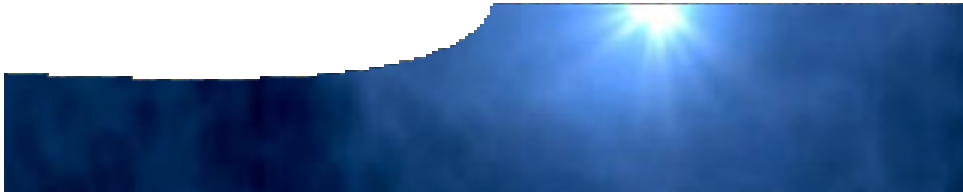 ComponentsPurposeTo present evidence to support Big Bang theory.Activity summaryOutcomesStudents:describe evidence that supports Big Bang theory; andexplain Hubble’s Law and the expansion of the Universe.Information for teachersEvidence for the Big Bang is the second of three presentations that enable students to explore discoveries, and explain evidence, that support Big Bang theory.The presentation is designed to engage students in a discussion of scientific evidence and theories that underpin modern cosmology. Presenters’ notes are included to provide background information for teachers on likely discussion points and concepts where students may require more information.The presentation contains four main sections.Image creditspresentation, Evidence for the Big Bang‘An artist’s concept of the first stars forming after the Big Bang’ by NASA, science.nasa.gov/science- news/science-at-nasa/2008/22oct_missinggrbs/‘Andromeda galaxy’, NASA/JPL-Caltech/UCLA, PD-USGOV, www.nasa.gov/mission_pages/WISE/ multimedia/pia12832-c.html‘Vesto Slipher’, Lowell Observatory, http://www. lowell.edu/Research/library/paper/vm_slipher_pict. htmlAtlas Image courtesy of 2MASS/UMass/IPAC-Caltech/ NASA/NSF, antwrp.gsfc.nasa.gov/apod/ap071211. htmlPortrait photo of Edwin Hubble © The Huntington Library of San Marino, California, en.wikipedia.org/ wiki/File:Hubble.jpg‘Spectra of galaxies’ from J. Silk, The Big Bang, 2nd Ed., http://rst.gsfc.nasa.gov/Sect20/A9.htmlHubble ultra deep field, by NASA and ESA. Source: http://hubblesite.org/newscenter/archive/ releases/2004/07/image/a/warn/‘Robert Wilson, left, and Arno Penzias stand in front of the Bell Labs horn radio antenna’, PD- USGOV, commons.wikimedia.org/wiki/File:Wilson_ penzias200.jpgWMAP spacecraft by NASA/WMAP Science Team, map.gsfc.nasa.gov/media/990387/index.html5 year WMAP image of background cosmic radiation by NASA/WMAP Science team, map.gsfc.nasa.gov/ news/5yr_release.html‘Design of the Square Kilometre Array’ by SKA program Development Office, CC-BY-3.0, www. skatelescope.org/pages/page_genpub.htm‘AIGO Stage II: Long Baseline Detector’ by the Australian International Gravitational Research Centre, The University of Western Australia, www. aigo.org.au/stage2.php‘View of the LHC tunnel sector 3-4’ by CERN, used by permission, cdsweb.cern.ch/record/1211045fact sheet, Searching for the origin of the Universe‘Standard model’ by Fermi National Accelerator Laboratory, PD, commons.wikimedia.org/wiki/ File:Standard_Model_From_Fermi_Lab.jpg‘AIGO Stage II: Long Baseline Detector’ by the Australian International Gravitational Research Centre, The University of Western Australia, www. aigo.org.au/stage2.php‘View of the LHC tunnel sector 3-4’ by CERN, used by permission, cdsweb.cern.ch/record/1211045‘SKA overview’ by Swinburne Astronomy Productions and SKA Project Development Office‘Laser Interferometer Space Antenna (LISA)’ by NASA, PD-USGOV-NASA, lisa.nasa.gov/gallery/Artist’s impression of ASKAP at the Murchisonradio-astronomy observatory, Swinburne Astronomy Productions/CSIRO, www.atnf.csiro.au/SKA/‘What powered the Big Bang?’ by NASA, PD-USGOV- NASA, science.nasa.gov/astrophysics/focus-areas/ what-powered-the-big-bang/Gravitational wave detectors’ by the Australian International Gravitational Research Centre, The University of Western Australia, www.aigo.org.au‘Simulated decay of a Higgs boson to two jets and two electrons’ by CERN, cdsweb.cern.ch/ record/628469Technical requirementsThe guide and fact sheet require Adobe Reader (version 5 or later), which is a free download from www.adobe.com. The presentation is provided in two formats: Microsoft PowerPoint and Adobe PDF.Associated SPICE resourcesCosmology 2: Evidence for the Big Bang may be used in conjunction with related SPICE resources to address cosmological concepts within the broader topic of Unit 3BPHY: Particles, waves and quanta.AcknowledgementsThanks to Winthop Professor Ian McArthur and staff of the School of Physics at The University of Western Australia.Designed and developed by the Centre for Learning Technology, The University of Western Australia.Production team: Graham Baker, Alwyn Evans, Dan Hutton, Jenny Gull and Michael Wheatley, with thanks to Bob Fitzpatrick, Pauline Charman and Wendy Sanderson.In preparing these SPICE resources, the resource Cosmology: The Study of the Universe from the Wilkinson Microwave Anisotropy Probe has been used as a significant source. These materials can be found at http://map.gsfc.nasa.gov/universe/.SPICE resources and copyrightAll SPICE resources are available from the Centre for Learning Technology at The University of Western Australia (“UWA”). Selected SPICE resources are available through the websites of Australian State and Territory Education Authorities.Copyright of SPICE Resources belongs to The University of Western Australia unless otherwise indicated.Teachers and students at Australian schools are granted permission to reproduce, edit, recompile and include in derivative works the resources subject to conditions detailed at spice.wa.edu.au/usage.All questions involving copyright and use should be directed to SPICE at UWA.Web: spice.wa.edu.au Email: spice@uwa.edu.au Phone: (08) 6488 3917Centre for Learning Technology (M016) The University of Western Australia35 Stirling HighwayCrawley WA 6009NAMEDESCRIPTIONAUDIENCE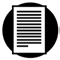 Evidence for the Big Bangteachers guideThis guide contains presentation notes and questions to promote discussion about the evidence for Big Bang theory.teachers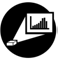 Evidence for the Big BangpresentationEvidence supporting Big Bang theory includes the expansion of the Universe; the abundance of hydrogen and helium; and cosmic microwave background radiation.students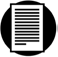 Searching for the origin of the Universefact sheetThis fact sheet provides information on three global research projects designed to reveal new evidence about the origin of the Universe: the Square Kilometre Array; gravitational wave detectors; and the Large Hadron Collider.studentsACTIVITYPOSSIBLE STRATEGYAs this presentation is quite long and contains a large amount of factual information, we recommend that teachers split it into smaller sections interspersed with teacher-led discussion.Teacher reviews main points from the presentation in Cosmology 1: History of the Universe, including the Big Bang, expanding Universe, evolution of fundamental interactions and matter, and formation of stars and galaxies, and asks (rhetorically) ‘How do we know these things? What evidence is there to support them?’Teacher shows slides 1–2 to introduce the sequence of the presentation.teacher introductionDiscovery 1: the expansion of the UniverseTeacher shows slides 3–7, pausing to explain Doppler redshift and cosmological redshift if required, before showing slides 8–12. Students consider the answer to the question on slide 12 (refer to slide 12 notes).teacher explanation and/or questionsDiscovery 2: the abundance of hydrogen and heliumTeacher shows slides 13–16 describing predicted and observed amounts of hydrogen and helium. Teacher emphasises proportions of hydrogen to helium.teacher commentaryDiscovery 3: cosmic microwave background radiationTeacher shows slides 17–21, drawing students’ attention to the map of CMBR on slide 21 showing WMAP’s data after five years, and how this evidence supports the Big Bang theory.teacher commentaryThe search for further evidenceTeacher shows slides 22–25 describing three new, large-scale, scientific projects, which are expected to add to our knowledge of the Universe.teacher commentaryTeacher distributes the fact sheet, Searching for the origin of the Universe.SECTIONCONTENTSScientific ideas that underpin the Big Bang model of cosmologySLIDENOTES12Answer: The second conclusion is more likely. According to the cosmological principle, the Universe has uniform composition and density in all directions. No one location in the Universe is privileged over any other. There is no ‘centre’ or ‘edge’ to the Universe.A useful analogy is to compare the movement of galaxies to the movement of raisins in an expanding ball of bread dough. As the dough expands, raisins move away from one another. From the perspective of each raisin (galaxy), the remainder of the dough (the Universe) is the same in all directions. However, the analogy breaks down if students think about what happens near the outer edges of the dough rather than in the main bulk.Hubble’s law is taken as evidence that the known Universe is expanding.14One second after the Big Bang, the Universe was at a temperature of about ten billion degrees Celsius and was filled with a sea of neutrons, protons, electrons, positrons, photons and neutrinos.As the Universe cooled, neutrons decayed to form protons, electrons and neutrinos. The temperature of the Universe was still so high that electrons couldn’t combine with protons to form stable atoms.By the time the Universe had cooled enough for nucleosynthesis to begin, Big Bang theory predicts that the ratio of protons to neutrons was 7:1.15As the Universe continued to cool, protons began to combine with the remaining neutrons to form deuterium nuclei.About three minutes after the Big Bang, most deuterium combined to form helium nuclei. Trace amounts of lithium were also formed at this time.Big Bang theory predicts that the early Universe was made up of one helium nucleus (mass = 4) for every 12 hydrogen nuclei (protons, mass = 1), i.e. the ratio of the mass of helium to the total mass is 4:16 or 25%. From this, it was predicted that helium made up 25% of the mass of the early Universe.16The graph shows the predicted abundance of deuterium, lithium and helium in the early Universe. It is evident that the yield of helium is relatively insensitive to the density of ordinary matter, above a certain threshold.Cosmologists expect about 24% of the ordinary matter in the Universe was helium produced in the Big Bang. This agrees closely with observations and is strong evidence to support the Big Bang Theory.18The existence of cosmic microwave background radiation (CMBR) was first predicted by Ralph Alpher, Robert Herman and George Gamow in 1948, as part of their work on Big Bang nucleosynthesis.Arno Penzias and Robert Wilson first detected CMBR as ‘noise’ in a radio antenna they were building at the Bell laboratories in New Jersey. They initially thought it was interference from New York city, but eventually recognised it as cosmic background radiation – remnant heat radiation from the Big Bang.Today, the CMBR is very cold due to the expansion of the Universe - only 2.725 Kelvin above absolute zero.CMBR fills the Universe and can be detected everywhere we look. Its temperature is uniform to within one part in a thousand.19According to the cosmological principle, the Universe has uniform composition and density in all directions. From this, we assume that the same laws of physics that apply on Earth apply equally to all other parts of the Universe.20In 1992, the Cosmic Background Explorer (COBE) satellite was launched to study background radiation. It detected minute variations in the background radiation.In 2001, the Wilkinson Microwave Anisotropy Probe (WMAP) was launched to measure variations (at the parts per million level) in the temperature of CMBR.Cosmologists propose that variations in CMBR are evidence of variations in the density of matter in the early Universe that led to formation of galaxies and other large-scale structures.21The image shows the WMAP five-year map of cosmic microwave background radiation. Colours indicate minute temperature variations in the background radiation – red spots are ‘warmer’ and blue spots are ‘cooler’.credit: NASA/WMAP Science Team26There are other theories about the origin of the Universe, but they’re not explored in this presentation due to time constraints and because they aren’t required in the current syllabus.Whilst Big Bang theory is considered to be our most successful theory of cosmology, two problems presented challenges to the standard theory:The Flatness problemThe WMAP survey showed the geometry of the Universe to be almost flat. However, Big Bang cosmology predicts it to be curved.The horizon problemDistant regions of space in opposite directions of the sky are so far apart that they could never have been in contact under standard Big Bang expansion, because the time it takes light travel between them exceeds the age of the Universe. Yet the uniformity of the CMBR tells us that these regions must have been in contact with each other in the past.A solutionInflation theory, developed in the 1980s, provided a solution to these problems by proposing a period of exponential expansion of the Universe shortly after the Big Bang. By including this inflationary period, the early Big Bang spherical surface would expand to stretch the initial curvature of the Universe close to flatness. It also explains why regions of space that are now so distant were once much closer together.DESCRIPTIONLEARNING PURPOSECosmology (sequence overview)This learning pathway shows how a number of SPICE resources can be combined to teach the topic of cosmology.Cosmology 1: History of the UniverseThis resource introduces students to Big Bang theory and events that have occurred since that time to create the Universe we see today.Engage/ExplainCosmology 2: Evidence for the Big BangThis resource introduces major pieces of evidence that led to the development of Big Bang theory, and discoveries that have since added further support to it.Explore/ExplainCosmology 3: Future of the UniverseThis resource introduces students to the principles by which scientists predict possible scenarios for the future of the Universe.Explore/ExplainCosmology 4: Shifted lightA video explains red and blue-shift of light, and how it is used in astronomy to measure velocity and distance.Explain